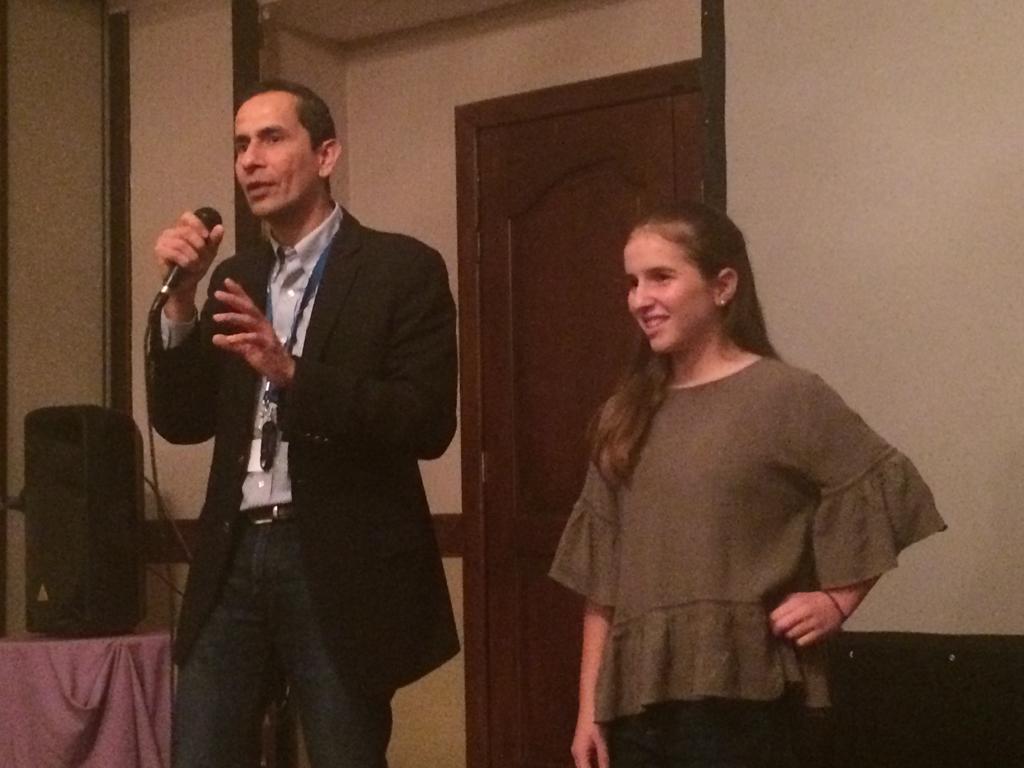 Jorge Vidaurre MD, FAES, FACNSDirector, Pediatric Clinical Neurophysiology ProgramDirector EEG laboratoryNationwide Children’s Hospital - The Ohio State UniversityDr. Vidaurre currently serves as Director of the Pediatric Clinical Neurophysiology Program and EEG Laboratory at Nationwide Children's Hospital - The Ohio State University Medical Center. He is the Chair of “International Affairs Committee” for the Child Neurology Society (CNS) and the “International Education Advisor” for the International Child Neurology Association (ICNA).Dr. Vidaurre actively serves in multiple national and international societies. His activities include the following: member of the “Global Task Force” from the International League against Epilepsy (ILAE); member of the “International”, “Clinical Research Committee” and “Professional Development Mentorship Program” at the American Clinical Neurophysiology Society (ACNS); member of the “Scientific Program Committee” at the American Epilepsy Society (AES) and member of the “Executive Board and Education Committee” at the Ibero-American Child Neurology Association (AINP).Dr. Vidaurre is board certified in Neurology with Special Qualifications in Child Neurology, Clinical Neurophysiology and Epilepsy. He completed his neurology training at State University of New York (SUNY) and epilepsy training at Montefiore Medical Center, Albert Einstein College of Medicine. After finishing his fellowship, he returned to Latin America and worked in El Salvador for three years, before accepting his current position at Nationwide Children’s Hospital. As a member of the “ILAE North American Commission”, he collaborated in the implementation of epilepsy surgical programs in El Salvador. Dr. Vidaurre is greatly involved in work related to international outreach collaborative programs in the field of pediatric neurology and epilepsy. He has extensive experience in the planning of educational and training programs in poor- resource regions, fostering collaborative efforts between multiple national and international societies. He has collaborated with local leaders in different regions including Latin America, Caribbean, Africa, and Asia. He has organized numerous local and regional international symposia in different countries and joined collaborative efforts directed at building infrastructure, such as establishment of EEG laboratories and training of EEG technicians in low -income countries. Dr. Vidaurre has authored and published multiple peer-reviewed journal articles and book chapters. His research interests and publications are in the field of pediatric epilepsy, epileptic encephalopathies, quality improvement in pediatric neurology, and global health in the field of pediatric neurology/epilepsy. He is an advisor for the international National Institute of Health (NIH) grant “Center without walls grant on antiepileptogenesis in traumatic brain injury”.